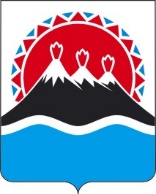 П О С Т А Н О В Л Е Н И ЕРЕГИОНАЛЬНОЙ СЛУЖБЫ ПО ТАРИФАМ И ЦЕНАМ КАМЧАТСКОГО КРАЯ [Дата регистрации] № [Номер документа]        г. Петропавловск-КамчатскийВ соответствии с постановлением Правительства Камчатского края от 07.04.2023 № 204-П «Об утверждении Положения о Региональной службе по тарифам и ценам Камчатского края», протоколом Правления Региональной службы по тарифам и ценам Камчатского края от 12.05.2023 № ХХ, на основании обращения ООО «Энергоресурс» от 26.04.2023 № 7 ПОСТАНОВЛЯЮ:Внести изменения в следующие постановления Региональной службы по тарифам и ценам Камчатского края:в таблице 1 приложения 1 постановления от 29.11.2022 № 457 «Об утверждении единых (котловых) тарифов на услуги по передаче электрической энергии по сетям энергоснабжающих организаций Центрального энергоузла Камчатского края на 2023-2027 годы» исключить строку 11; в наименовании приложения 5 постановления от 29.11.2022 № 456 «Об утверждении цен (тарифов) на электрическую энергию, поставляемую ПАО «Камчатскэнерго» потребителям Камчатского края на 2023-2027 годы» слова «ООО «Энергоресурс»» исключить.Признать утратившим силу следующие постановления Региональной службы по тарифам и ценам Камчатского края: от 11.10.2022 № 131 «Об установлении тарифов на услуги по передаче электрической энергии по сетям ООО «Энергоресурс» на 2023-2027 годы»; от 27.03.2023 № 39 «Об утверждении требований к программе энергосбережения и повышения энергетической эффективности ООО «Энергоресурс» на 2024-2026 годы.Признать утратившим силу постановление Региональной службы по тарифам и ценам Камчатского края от 06.04.2020 № 45 «Об утверждении требований к программе энергосбережения и повышения энергетической эффективности ООО «Энергоресурс» на 2021-2023 годы» в части 2023 года.Настоящее постановление вступает в силу после дня его официального опубликования и распространяется на правоотношения, возникшие с 1 января 2023 года.[горизонтальный штамп подписи 1]О внесении изменений в отдельные постановления Региональной службы по тарифам и ценам Камчатского краяИсполняющаяобязанности руководителяМ.В. Лопатникова